Your social media contentMarch is National Nutrition Month®Nutrition can be confusing, but it doesn’t have to be. Check out the wellness resources available through your health plan and learn more about how you can build better nutrition into your family’s meals. Learn more here: www.ers.texas.gov/wellness 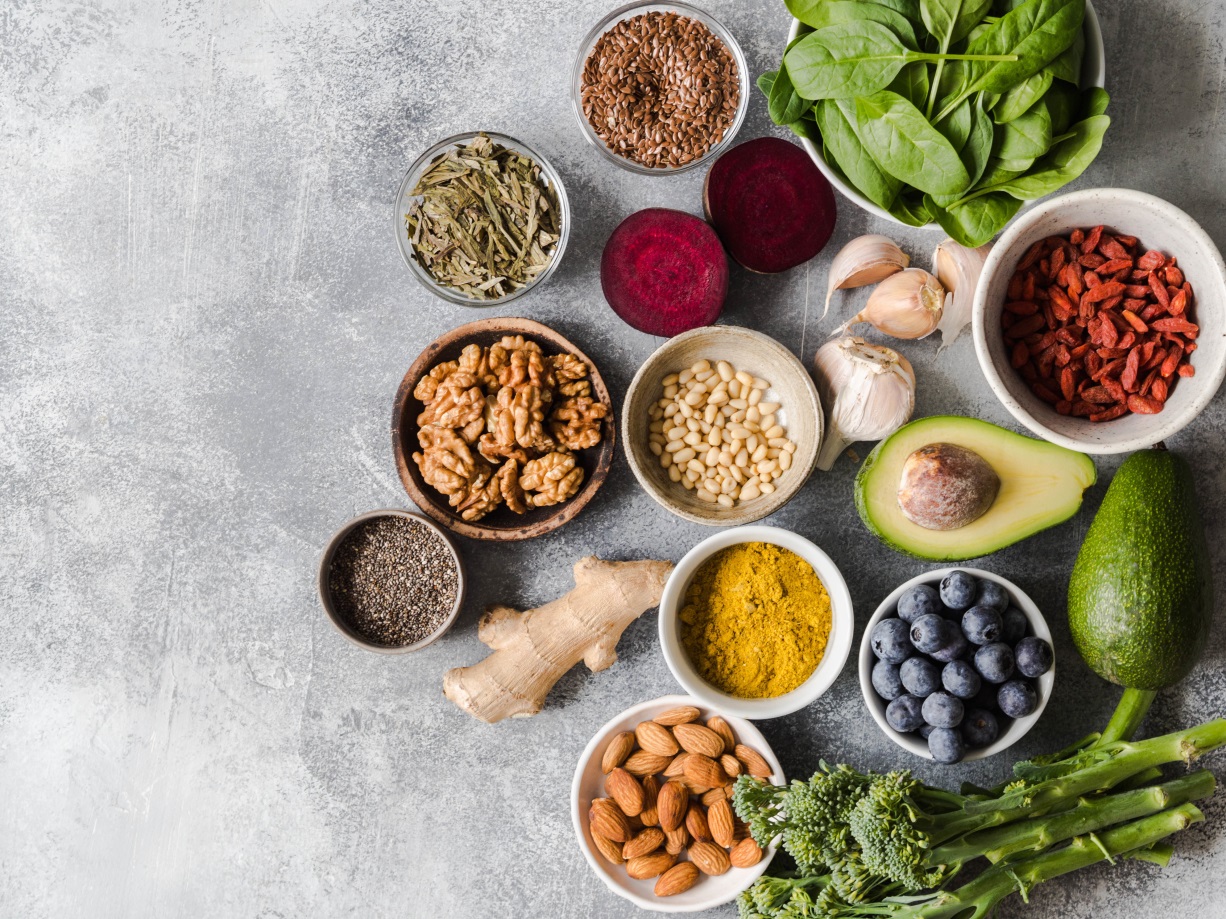 